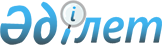 Атбасар ауданы әкімінің 2018 жылғы 14 желтоқсандағы № 11 "Атбасар ауданында сайлау учаскелерін құру туралы" шешіміне өзгерістер енгізу туралыАқмола облысы Атбасар ауданы әкімінің 2020 жылғы 22 қазандағы № 8 шешімі. Ақмола облысының Әділет департаментінде 2020 жылғы 23 қазанда № 8089 болып тіркелді
      "Қазақстан Республикасындағы сайлау туралы" Қазақстан Республикасының 1995 жылғы 28 қыркүйектегі Конституциялық заңына, "Қазақстан Республикасындағы жергілікті мемлекеттік басқару және өзін-өзі басқару туралы" Қазақстан Республикасының 2001 жылғы 23 қаңтардағы Заңына сәйкес, Атбасар ауданының әкімі ШЕШІМ ҚАБЫЛДАДЫ:
      1. Атбасар ауданы әкімінің "Атбасар ауданында сайлау учаскелерін құру туралы" 2018 жылғы 14 желтоқсандағы № 11 (Нормативтік құқықтық актілерді мемлекеттік тіркеу тізілімінде № 6948 болып тіркелген, 2018 жылғы 28 желтоқсанда "Халық ақпарат" газетінде жарияланған) шешіміне келесі өзгерістер енгізілсін:
      көрсетілген шешімнің 1 қосымшасындағы 26 жолы жаңа редакцияда баяндалсын:
      "26. № 225 сайлау учаскесі.
      Орналасқан жері: Ақмола облысы, Атбасар ауданы, Атбасар қаласы, Жеңіс көшесі, 88, "Атбасар ауданы білім бөлімінің Атбасар қаласы № 1 орта мектебі" коммуналдық мемлекеттік мекемесінің ғимараты.
      Шекаралары: Атбасар қаласы:
      КСМК кенті 3; 7; 14; 15; 16; 17; 18; 18а; 19; 20; 21; 22; 23; 24; 25; 26; 27; 28; 29; 30;
      Пионерская көшесі 7; 9; 13а; 13б; 18; 22; 24а; 26;
      П.Морозов көшесі 4а; 10а; 11; 12; 13; 14; 14а; 15; 16; 17; 18; 18а; 19; 20; 20а; 21; 22; 22а; 24; 24а; 25; 25а; 26; 27; 28; 28а; 30а;
      Челюскин көшесі 3; 5; 5а; 6; 10; 17; 19; 20; 21; 28; 31; 33; 34; 39; 39а; 48; 48а; 50; 52; 54; 56; 58; 60; 62; 62а; 63а; 64; 65; 77; 79; 81; 83; 85; 87; 89; 91; 93; 95; 97;
      Ибаррури көшесі 1; 1а; 3; 5; 17; 26; 26б; 29а; 31; 31а; 32; 34; 35; 40; 42; 46; 58а; 62; 62а; 64; 66; 67а; 70; 74; 75; 75а; 76; 77; 77а; 77б; 78; 79; 80; 82; 83; 83а; 84а; 85; 85а; 86; 86а; 87; 88; 89; 90; 91; 92; 93; 93а; 94; 94а; 95; 96; 96а; 97; 98; 99; 99а; 100; 101; 102; 103; 104; 105; 106; 107; 108; 109; 110; 111; 112; 113; 114; 115; 116; 117; 118; 119; 121; 123; 125; 125а;
      Р.Қайсарин көшесі 2; 2а; 3; 4; 6; 7; 8; 9; 10; 11; 13; 15; 17; 19; 21а; 24; 25а; 28; 33; 33а; 43; 44; 48; 52; 58; 59а; 61; 66; 67; 68; 69; 69а; 71; 72; 73; 74; 75; 75а; 76; 77; 78; 79; 80; 80а; 81; 82; 82а; 82б; 83; 84; 84а; 85; 85а; 86; 86а; 87; 88; 89; 90; 91; 92; 93; 94; 94а; 95; 96; 97; 98; 98а; 99; 100; 100а; 101; 101а; 102; 103; 104; 105; 106; 107; 108; 109; 110; 111; 112; 113; 114; 115; 116; 117; 118; 119; 120; 121; 122; 123; 124; 125; 126; 127; 130; 132;
      Жеңіс көшесі 40; 40а; 42; 44; 46; 48а; 49; 51; 53; 54; 55; 56; 57; 58; 58а; 59; 61; 65а; 67; 69; 71; 71а; 73; 75; 76б; 77; 79; 83; 85; 85а; 87; 88; 89; 89а; 90; 91; 91а; 92; 92а; 93; 94; 95; 96а; 97; 97а; 98; 98а; 99; 100; 101; 102; 103; 103а; 104; 105; 105а; 106; 106а; 107; 108; 108а; 109; 110; 110а; 111; 112; 113; 114; 115; 116; 117; 118; 118а; 119; 120; 120а; 121; 122; 123; 124; 125; 126; 126а; 127; 128; 128а; 129; 129а; 130; 131; 131а; 132; 134; 136; 136а; 138; 140; 140а; 142; 144; 144а; 146; 148;
      Ілияс Есенберлин көшесі 1; 2; 2а; 3; 4; 5; 6; 7; 7а; 8; 9; 10; 12;
      Қ.Мұқышев көшесі 1; 1а; 3; 4; 5; 7; 9; 11; 12; 13; 14; 14а; 15; 15а; 16; 16а; 16б; 17; 18; 18а; 19; 20; 20а; 20б; 21; 21а; 22; 23; 24; 24а; 26; 26а; 27; 28; 28а; 30; 30а; 32; 32а; 34; 36; 38; 40; 42; 44; 46; 46а; 47а; 48; 48а; 48б; 49; 49/1; 49а; 50; 51; 52; 54; 56; 58; 60; 62;
      Источная көшесі 1; 2; 3; 4; 5; 6; 7; 7а; 8; 9; 10; 11; 12; 12а; 13; 14; 14а; 15; 16; 16а; 17; 18; 19; 20; 21; 22; 23; 25; 27; 29; 29а; 31; 32; 33; 35; 37; 39; 41; 41а; 41б; 43; 45;
      С.Сейфуллин көшесі 2; 3; 3а; 3б; 5.";
      көрсетілген шешімнің 1 қосымшасындағы 28 жолы жаңа редакцияда баяндалсын:
      "28. № 227 сайлау учаскесі.
      Орналасқан жері: Ақмола облысы, Атбасар ауданы, Атбасар қаласы, Жеңіс көшесі, 61, Ақмола облысы білім басқармасының "Атбасар қаласы, № 2 арнайы мектеп-интернаты" коммуналдық мемлекеттік мекемесінің ғимараты.
      Шекаралары: Атбасар қаласы:
      С.Разин көшесі 1; 1а; 2а; 2б; 3; 4; 5; 6; 7; 7а; 8; 9; 9а; 10; 11; 12; 13; 13а; 14; 14а; 15; 16; 16а; 16б; 17; 18; 19; 20; 21; 22; 22а; 23; 24; 24а; 25; 29;
      Свердлов көшесі 1; 1а; 2; 2а; 4; 5; 5а; 6; 7; 8; 8а; 10; 11; 12; 13; 13а; 14; 15; 16; 17; 18; 19; 20; 20а; 21; 22; 22а; 23; 24; 25; 26; 28;
      Щорс көшесі 1а; 2; 3; 5; 6; 7; 8; 9; 9а; 11; 12; 13; 13а; 14; 15; 16; 17; 18; 19; 19а; 20; 21; 22; 22а; 23; 24; 24а; 25; 25а; 26; 26а; 27; 27а; 28; 29; 29а; 30; 30а; 31; 32; 33; 34; 35; 37; 39; 41; 43; 43а; 45; 47;
      Чапаев көшесі 1; 2; 3; 4; 5; 6; 7; 8; 9; 10; 11; 12; 13; 14; 15; 16; 17; 18; 18а; 19; 20; 20а; 21; 22; 23; 23а; 24; 24а; 25; 26; 26а; 27; 27а; 28; 29; 30; 31; 32; 33; 34; 35; 36; 37; 38; 39; 40; 41; 42; 43; 44; 45; 46; 47; 48; 49; 50;
      Иван Дьяченко атындағы көшесі 2; 3; 4; 5; 6; 7; 8; 9; 10; 11; 12; 13; 14; 14а; 15; 16; 17; 18; 19; 20; 21; 22; 23; 24; 25; 25а; 26; 27; 28; 29; 30; 31; 32; 33; 33а; 34; 35; 36; 37; 38; 39; 40; 41; 43; 45; 47; 49; 50; 51; 53;
      Жақыпбек Жанғозин көшесі 1; 2; 3; 4; 5; 6; 7; 8; 9; 10; 11; 12; 13; 14; 15; 16; 17; 18; 19; 20; 21; 22; 23; 24; 25; 26; 26а; 27; 28; 29; 29а; 29б; 30; 31; 32; 33; 35; 36; 37; 38; 39; 42; 43; 44; 48; 50; 50а;
      Н.Нұрсейітов көшесі 1; 1а; 1б; 1в; 1г; 3; 6; 7; 8; 9; 10; 11; 12; 13; 14; 15; 16; 17; 17/1; 17/2; 18; 19; 20; 21; 22; 23; 24; 25; 25а; 26; 26а; 27; 28; 28а; 29; 30; 31/1; 31а; 32; 33; 33/1; 34; 35; 36; 36а; 38; 38а; 40; 42; 44; 44/1; 46; 48; 48а; 49; 50; 51; 52; 53; 55;
      Ремзаводская көшесі 1; 1а; 1б; 1г; 2; 2а; 3; 4; 5; 6; 7; 7а; 8; 9; 10; 11; 12; 13; 14; 15; 16; 17; 18; 19;
      Армандастар шағын ауданы 1; 2; 3; 4; 5; 6; 7; 8; 9; 10; 12.";
      көрсетілген шешімнің 1 қосымшасындағы 29 жолы жаңа редакцияда баяндалсын:
      "29. № 228 сайлау учаскесі.
      Орналасқан жері: Ақмола облысы, Атбасар ауданы, Атбасар қаласы, Ш. Уәлиханов көшесі, 13, "Атбасар ауданының білім бөлімінің Атбасар қаласы № 7 қазақ орта мектебі" коммуналдық мемлекеттік мекемесінің ғимараты.
      Шекаралары: Атбасар қаласы:
      С.Омаров көшесі 1; 1а; 2; 2/1; 2/2; 3; 3а; 4; 5; 6; 7; 7а; 8; 9; 10; 11; 12; 13; 14; 15; 17; 19; 19а; 20; 21; 22; 24; 25; 26; 27; 27а; 29; 30; 31; 32; 33; 34; 35; 36; 37; 38; 39; 40; 41; 41а; 42; 42а; 43; 44; 45; 46; 47; 49; 49а; 49б; 51; 53; 55; 55а;
      Т.Бегелдинов көшесі 3; 3а; 5; 6; 7; 8; 8а; 9; 9а; 10; 11; 12; 12а; 13; 14; 16; 17; 18; 19; 20; 21; 21а; 22; 23; 24; 25; 26; 26а; 27; 28; 29; 30; 31; 32; 33; 35; 37; 38; 39; 39а; 40; 41; 42; 42а; 43; 43а; 44; 46; 47; 48; 50; 52;
      Александр Затаевич көшесі 2; 2б; 3; 4; 5; 6; 7; 8; 9; 10; 11; 12; 12а; 13; 14; 15; 16; 17; 17а; 18; 19; 20; 21; 22; 23; 24; 25; 26; 27; 28; 29; 30; 31; 32; 33; 34; 35; 35а; 36; 37; 38; 39; 40; 41; 41а; 42; 42а; 43; 44; 45; 46; 48; 50; 50а; 52; 54; 54а; 56;
      Ш.Уәлиханов көшесі 1;
      Атбасарская көшесі 2; 3; 4; 6; 7; 8; 8а; 9; 10; 11; 12; 12а; 13; 14; 15; 16; 17; 17а; 18; 18а; 19; 20; 21; 21а; 22; 23; 24; 25; 26; 36; 36а; 37; 39; 40; 41; 41б; 42; 43; 44; 45; 45а; 45в; 46; 46а; 46б; 47; 48; 48а; 49; 50; 51; 52; 54;
      Ақан Құрманов атындағы көшесі 1; 3; 4; 5; 6; 7; 7а; 8; 8а; 8б; 9; 10; 11; 12; 12а; 13; 14; 14а; 15; 15а; 16; 19; 19а; 20; 22; 22а; 25; 27; 27а; 28; 29а; 31; 31а; 32; 34; 35; 36; 37; 37а; 38; 38а; 39; 39а; 40; 41; 41а; 42; 42а; 43; 43а; 45; 47; 47а; 49;
      Урицкий көшесі 1; 2; 2а; 2б; 3; 3а; 4; 4а; 4б; 5; 6; 6а; 6б; 7; 8; 8а; 8б; 9; 9а; 10; 10а; 11; 12; 12а; 12б; 13; 13а; 13б; 14; 14а; 14б; 15; 16; 16а; 17; 18; 18а; 18б; 19; 20; 20а; 21; 21а; 23; 24; 24а; 25; 26; 26а; 27; 28; 28а; 29; 29б; 30; 30а; 30б;
      Ағыбай батыр көшесі 1; 2; 3; 5; 5а; 7; 9; 11; 11а;
      М.Мәметова көшесі 1; 2; 3; 4; 5; 6а; 7; 8; 8б; 9; 10; 10а;11; 12; 13; 14; 15; 16; 16а; 17; 18; 18а; 18б; 19; 20; 20а; 21; 22; 23; 24; 25; 26; 28; 28а;
      Логовая көшесі 1; 2; 3; 4; 5; 6; 7; 8; 9; 10; 11; 12; 12а; 13; 15; 17; 17а; 19; 21; 21а; 22; 22а; 23; 24; 24а; 25; 25а; 26; 26а; 27;
      Красноармейская көшесі 12; 12а; 14; 18; 19; 20; 21; 22; 22а; 24; 26; 26а.";
      көрсетілген шешімнің 1 қосымшасындағы 30 жолы жаңа редакцияда баяндалсын:
      "30. № 229 сайлау учаскесі.
      Орналасқан жері: Ақмола облысы, Атбасар ауданы, Атбасар қаласы, Макарин көшесі, 24, "Атбасар ауданының білім бөлімінің Атбасар қаласы № 4 орта мектебі" коммуналдық мемлекеттік мекемесінің ғимараты.
      Шекаралары: Атбасар қаласы:
      Макарин көшесі 1; 1а; 2; 3; 3а; 4; 5; 6; 7; 8; 10; 11б; 12; 14; 17; 19; 23; 27а; 29а; 33б; 35; 35а; 36; 37; 37б; 41; 45; 45в; 47; 47а; 49; 51а; 52; 55; 57; 59а; 60; 62; 63; 65; 65а; 67; 71; 73а; 73б; 76; 83; 83а; 85а;
      Жеңіс көшесі 2; 2а; 7; 8; 8а; 9; 11; 11а; 12; 13; 14; 15; 16; 17; 18; 19; 20; 20а; 21; 23; 23а; 24; 25; 26; 26а; 27; 27а; 29; 30; 30а; 31; 32; 33; 34; 34а; 36; 36а; 38; 39; 41; 43; 45; 47;
      Ілияс Есенберлин көшесі 13; 14; 15; 15а; 16; 17; 18; 19; 20; 20а; 21; 22; 23; 23а; 24; 25; 26; 26а; 27; 29; 30; 31; 32; 33; 34а; 35; 36; 37; 38; 39; 40; 40а; 41; 42; 42а; 43; 44; 45; 46; 47; 48; 49; 50; 51; 52; 53а; 55; 57; 58; 59; 60; 62; 64; 66; 68; 72; 76; 77; 78; 80; 82; 82а; 84; 86; 87а; 90; 92; 93; 94; 96а; 97; 98а; 102; 110;
      С.Омаров көшесі 48; 50; 52; 52а; 54; 56; 57; 58; 58а; 60; 61; 62; 63; 64; 65; 66; 66а; 67; 68; 68а; 69; 70; 71; 72; 73; 74; 74а; 75; 76; 76а; 77; 77а; 78; 79; 79а; 80; 80а; 80б; 81; 82; 83; 84; 85; 86; 87; 88; 88а; 88б; 89; 90; 91; 91а; 92; 93; 94; 95; 95а; 96; 96а; 97; 98б; 99; 100; 100а; 101; 101а; 109а; 111; 127; 127а; 129; 131; 132; 136;
      Т.Бегелдинов көшесі 49; 51; 53а; 54; 55; 56; 56а; 57; 58; 59; 60; 61; 63; 64; 64а; 65; 66; 67; 68; 69; 69а; 69б; 70; 70а; 71; 72; 73; 74; 74а; 74б; 75; 76; 77; 78; 79б; 80; 81; 82; 83; 84; 84а; 85; 86; 87; 89; 90; 91; 92; 92а; 93; 94; 95; 96; 96а; 97; 98; 98а; 99; 99а; 100; 101; 102; 103; 103а; 103б; 105;
      Александр Затаевич көшесі 47; 47а; 49; 49а; 51; 53; 55; 55а; 55б; 57; 58; 59; 60; 60а; 61; 62; 62а; 63; 64; 65; 66; 66а; 67; 68; 68а; 69; 69а; 70; 71; 71а; 72; 72а; 72б; 73; 74; 75; 76; 77; 77а; 78; 78а; 79; 80; 81; 81а; 82; 83; 84; 85; 86; 87; 88; 89; 90; 90а; 92; 93; 93а; 93б; 94; 94а; 94б; 94в; 96; 96а; 97; 99; 104а;
      Атбасарская көшесі 53; 53а; 55; 56; 57; 58; 58а; 59; 59а; 60; 61; 62; 63; 64; 65; 65а; 66; 66а; 67; 68; 68а; 69; 70; 72; 73; 73а; 74; 74а; 74б; 75; 76; 76а; 77; 77а; 78; 79; 79б; 80; 81; 82; 82а; 83; 84; 85; 85а; 86; 87; 88; 89; 90; 91; 91а; 92; 92а; 93; 93а; 94; 95; 95а; 95в; 96; 97; 97/1; 97а; 98; 98а; 100; 100а; 102; 102а; 104; 104а; 105; 106; 107; 107а; 108; 109; 109а; 110; 111; 112; 115; 115а; 115б; 117;
      Заречная көшесі 1а; 3; 5а; 6; 7; 9; 11; 11а; 14; 14а; 15; 16; 16а; 19; 21; 22; 23; 23а; 24; 25; 26; 29; 30; 31; 32; 34; 34а; 38; 39; 40; 42; 42а; 43а; 43б; 45; 46; 50;
      Мельничная көшесі 2а; 23; 25; 27; 29;
      Восточная көшесі 1а; 1б; 2а; 2б; 2в; 5а; 8б; 12;
      Ақан Құрманов атындағы көшесі 44; 46; 48; 51; 52; 53; 54; 54а; 55; 56; 57; 57а; 58; 58а; 59; 59а; 60; 61; 62; 63; 63а; 64; 65; 65а; 66; 67; 68; 69; 69а; 70; 71; 72; 73; 74; 74а; 75; 75а; 76; 76а; 77; 78; 79; 79а; 80; 81; 82; 83; 85; 86; 87; 88; 89а; 90; 90а; 91; 91а; 92; 93; 94; 95; 95а; 95б; 96; 97; 97а; 98; 99; 99а; 100; 100а; 101; 101а; 102; 103; 104; 105; 107;
      Урицкий көшесі 31; 32; 32а; 33; 33а; 34; 34а; 34б; 35; 35а; 36а; 37; 39; 39а; 40; 40а; 40б; 41; 41а; 42; 42а; 43; 44; 44а; 45; 46; 46а; 47; 47а; 47б; 48; 49; 50; 50а; 51; 52; 53; 54; 55; 56; 56а; 57; 58; 59; 59а; 60; 61; 61а; 62; 62а; 63; 64; 64а; 65; 66; 66а; 66б; 67; 68; 69; 69а; 70; 71; 72; 73; 74; 75; 75а; 76; 77; 78; 79; 79а; 79б; 81; 82; 83.";
      көрсетілген шешімнің 1 қосымшасындағы 31 жолы жаңа редакцияда баяндалсын:
      "31. № 230 сайлау учаскесі.
      Орналасқан жері: Ақмола облысы, Атбасар ауданы, Атбасар қаласы, Ш.Уәлиханов көшесі, 13, "Атбасар ауданының білім бөлімінің Атбасар қаласы № 7 қазақ орта мектебі" коммуналдық мемлекеттік мекемесінің ғимараты.
      Шекаралары: Атбасар қаласы:
      Ағыбай батыр көшесі 20; 21; 22; 23; 29; 30; 31; 32; 33; 35; 36; 37; 38; 39; 44; 45; 56; 57;
      Ш.Уәлиханов көшесі 4; 4а; 6; 8; 10; 12; 14;
      Солнечная көшесі 2; 2а; 2б; 4; 10; 12; 16; 31;
      Бауыржан Момышұлы атындағы көшесі 1; 1а; 2; 2б; 3; 3а; 4; 4а; 5; 6; 6б; 7; 8; 8а; 9; 10; 10а; 11; 12; 13; 14; 15; 16; 20; 21; 21а;
      Лука Белаш көшесі 1; 2; 2а; 3; 3а; 4; 4а; 5; 5а; 7; 7а; 8; 8а; 9; 11; 12; 13; 14; 15; 16; 19; 19/1; 19а;
      Пролетарская көшесі 1; 2; 4; 6; 7; 8; 9; 11; 13; 13а; 15; 15а; 17; 19; 19а; 25; 27; 28; 31; 33; 35;
      О.Қуанышев көшесі 1.";
      көрсетілген шешімнің 1 қосымшасындағы 32 жолы жаңа редакцияда баяндалсын:
      "32. № 231 сайлау учаскесі.
      Орналасқан жері: Ақмола облысы, Атбасар ауданы, Атбасар қаласы, К.Әмірова көшесі, 1 Б, "Қазақстан темір жолы" ұлттық компаниясы" акционерлік қоғамының "Ақмола магистральдық желі бөлімшесі" филиалы, Атбасар электрмен жабдықтау дистанциясының әкімшілік ғимараты.
      Шекаралары: Атбасар қаласы:
      Интернациональная көшесі 4; 7; 7а; 8; 9; 10; 11; 12; 12а; 13; 13а; 14; 15; 16; 17; 17а; 18; 19; 20; 21; 21а; 22; 22а; 23; 24; 24а; 25; 26; 27; 28; 28а; 29; 30; 31; 32; 33; 34а;
      Панфилов көшесі 1; 2; 5; 6; 8; 9; 10; 11; 12; 13; 14; 15; 16; 17; 18; 19; 20; 21; 22; 22а; 22б; 23; 23а; 24; 25; 26; 26а; 27; 28; 29; 30; 31; 31а; 33; 34; 35;
      Стадионная көшесі 1; 1а; 1в; 2; 2а; 3; 4; 5; 6; 6а; 7; 8; 9; 10; 11; 11а; 12; 12а; 13; 13а; 14; 15; 16; 17; 18; 19; 20; 21; 22; 23; 24; 25; 26; 27; 28; 29; 30; 31; 32; 33; 34; 35;
      Фурманов көшесі 1; 2; 2а; 3; 4; 5; 6; 7; 8; 10; 10а; 11; 12; 13; 14; 14а; 15; 16; 17; 18; 19; 20; 21; 23; 24; 25; 26; 26а; 26б; 27; 27а; 28; 28а; 29; 30; 30а; 30б; 31; 31а; 32; 33; 34; 35; 35а; 37; 37а;
      Желтоқсан көшесі 2; 3; 3а; 4; 5; 6; 8; 9; 9а; 10; 12; 12а; 13; 13а; 14; 14а; 16; 17; 18; 19; 20; 21; 22; 23; 24; 25; 26; 27; 28; 28а; 28б; 29; 30; 30а; 31; 32; 33; 34; 35; 36; 38;40;
      Буденный көшесі 1; 1а; 2; 3; 4; 5; 5а; 5б; 6; 7; 8; 9; 10; 11; 12; 13; 14; 15; 16; 17; 18; 19; 20; 21; 22; 23; 24; 25; 26; 27; 27а; 28; 29; 30; 31; 31а; 32; 33; 34; 35; 36; 37; 37а; 38;
      Қанай би көшесі 2; 3; 4; 5; 6; 6а; 7; 8; 9; 10; 10а; 11; 12; 12а; 13; 14; 14а; 14б; 15; 16а; 16б; 17; 17а; 18; 18а; 19; 20; 21; 22; 23а; 24; 27; 27а; 28; 29; 29а; 30; 30а; 31; 32; 33; 34; 35; 36; 36а; 37; 38; 39; 40; 41; 42; 43; 43а; 44; 45; 47; 48; 49; 50; 51; 53; 55; 57;
      Железнодорожная көшесі 1; 1а; 2; 3; 3а; 4; 5; 5а; 6; 7; 8; 8а; 9; 9а; 9б; 10; 10а; 10б; 11; 12; 13; 14; 15; 16; 17; 17а; 17б; 18; 19; 20; 20а; 21; 21а; 22; 23; 24; 25; 26; 27; 28; 29; 30; 31; 32; 32а; 33; 34; 34а; 35; 36; 37; 37а; 38; 39; 40; 41; 41а; 42; 43; 43а; 44; 44а; 46; 46а;
      Х.Қошанбаев көшесі 1; 2; 3; 3а; 4; 4а; 5; 6; 6а; 7; 7а; 8; 9; 10; 11; 11а; 12; 13; 14; 15; 16; 17; 18; 19; 19а; 20; 21; 22; 23; 24; 25; 26; 27; 27а; 28; 29; 30; 31; 31а; 32; 32а; 33; 34; 35; 36; 37; 38; 39; 40; 41; 42; 42/1; 43а; 44; 46; 46а;
      Матросов көшесі 1; 1а; 2; 3; 3а; 4; 4а; 5; 5а; 6; 7; 7а; 8; 8а; 9; 10; 12; 13; 14; 14а; 15; 16; 17; 18; 18а; 18б; 19; 20; 21; 21а; 22; 23; 23а; 24; 25; 26; 27; 28; 29; 30; 31; 32; 33; 34; 34а; 35; 35а; 36; 36а; 38; 39; 39а; 40; 41а; 41б; 42; 43; 43а; 44; 44а; 53;
      К.Әмірова көшесі 1; 2; 2а; 3; 3а; 4; 4а; 5; 6; 7; 8; 9; 9а; 10; 11; 12; 13; 14; 15; 15а; 16; 17; 17а; 18; 18а; 18б; 20; 22а; 22; 23; 23/3; 24; 25; 25а; 25б; 26; 27; 27а; 28; 28а; 28б; 28в; 29; 30; 32; 34; 35; 36.";
      көрсетілген шешімнің 1 қосымшасындағы 33 жолы жаңа редакцияда баяндалсын:
      "33. № 232 сайлау учаскесі.
      Орналасқан жері: Ақмола облысы, Атбасар ауданы, Атбасар қаласы, Х.Қошанбаев көшесі, 94, "Атбасар ауданының білім бөлімінің Атбасар қаласы мектеп жанындағы интернатымен № 8 орта мектебі" коммуналдық мемлекеттік мекемесінің ғимараты.
      Шекаралары: Атбасар қаласы:
      Стадионный көшесі 36; 37; 38; 39; 40; 41; 41а; 42; 43; 44; 45; 46; 47; 48; 49; 50; 51; 51а; 52; 52а; 53; 54; 55; 56; 57; 58; 59; 60; 61; 62; 63; 64; 65; 66; 67; 68; 69; 70; 71;
      Фурманов көшесі 38; 39; 40; 41; 42; 43; 44; 45; 46; 47; 48; 49; 50; 51; 51а; 52а; 52; 53; 54; 55; 56; 57; 58; 59; 60; 61; 62; 63; 65; 66; 67; 68; 69; 70; 71; 72;
      Желтоқсан көшесі 42; 44; 45; 46; 47; 48; 48а; 49; 50; 51; 52; 53; 54; 55; 56; 57; 58; 59; 60; 61; 62; 63; 64; 65; 66; 67; 68; 69; 70; 71; 72; 73; 74; 75; 76; 77;
      Буденный көшесі 42; 43; 44; 45; 46; 46а; 47; 48; 49; 50; 51; 51а; 53; 54; 55; 55а; 56; 56а; 57; 57а; 58; 58а; 59; 61; 62; 63; 64; 65; 66; 67; 68; 69; 70; 71; 72; 73; 73а;
      Майкөтов көшесі 1; 2; 3; 3а; 5; 5а; 5/1; 5/3; 6; 7; 8; 8а; 9; 10; 11; 12; 12а; 13; 14; 15; 16; 17; 18; 19; 19а; 20; 21; 22; 23; 24; 25; 26; 27; 28; 29; 30; 31; 32; 33; 33а; 34; 35; 36; 37; 37а; 38; 39; 40; 41; 43; 45;
      Железнодорожная көшесі 45; 45а; 47; 48; 48б; 49; 49а; 51; 52; 52а; 53; 54; 55; 56; 56а; 57; 58; 58а; 59; 59а; 60; 61; 62; 63; 64; 64а; 65а; 66; 66а; 67; 68; 69; 70; 71; 72; 72а; 73; 73а; 74; 75; 75а; 76; 77; 78; 79; 80; 81; 82; 82а; 83; 84; 86; 88; 90;
      Х.Қошанбаев көшесі 45; 45а; 47; 48; 48а; 49; 49а; 50; 50а; 51; 52; 52а; 53; 54; 55; 57; 57а; 58; 59; 60; 60а; 61; 61а; 62; 63; 63а; 64; 65; 66; 67; 67а; 67б; 67в; 68; 69; 70; 71; 71/1; 72; 74; 74а; 76; 76а; 76б; 77; 78; 78а; 79; 80; 81; 82; 83; 84; 85; 85а; 86; 87; 88; 90; 90а; 92;
      Матросов көшесі 46; 47; 48; 49; 50; 51; 52; 54; 54а; 56; 68; 70; 70а; 72; 74; 76; 78; 78а; 80; 82; 84; 86; 90; 92;
      М.Әуезов көшесі 1; 1а; 1б; 2; 3; 4; 5; 6; 7; 8.";
      көрсетілген шешімнің 1 қосымшасындағы 34 жолы жаңа редакцияда баяндалсын:
      "34. № 233 сайлау учаскесі.
      Орналасқан жері: Ақмола облысы, Атбасар ауданы, Атбасар қаласы, № 1 шағын ауданы, 3 "Атбасар ауданының білім бөлімінің Атбасар қаласы № 3 орта мектебі" коммуналдық мемлекеттік мекемесінің ғимараты.
      Шекаралары: Атбасар қаласы:
      Ағыбай батыр көшесі 49а; 49б; 53; 53а; 55; 58; 58/1; 59; 60; 60а; 61; 62; 63; 64; 65; 66; 66а; 67; 67/1; 69;
      № 1 шағын ауданы 1; 2; 2/1; 3; 3/1; 4; 4/1; 4/2; 5; 6а; 6/1; 6/3; 6/4; 7; 7а; 7/1; 7/2; 7/3; 7/4; 7/5; 8; 8/1; 18; 18/1;
      О.Шмидт көшесі 2; 3; 4; 5; 6; 6а; 6/1; 6/2; 6/3; 6/4; 6/5; 6/6; 8; 9; 9а; 10; 11; 12; 13; 14; 16; 16а; 17; 17б; 18; 19; 25;
      Лука Белаш көшесі 20; 20а; 30; 32; 32а; 34; 36; 38; 38а; 39; 40; 41; 42а; 43; 44; 45; 46; 48а; 52; 56; 58; 60; 62; 64; 111; 113; 115; 117; 119; 121; 123; 127; 129; 131;
      Рақымжан Қошқарбаев атындағы көшесі 11.";
      көрсетілген шешімнің 1 қосымшасындағы 35 жолы жаңа редакцияда баяндалсын:
      "35. № 234 сайлау учаскесі.
      Орналасқан жері: Ақмола облысы, Атбасар ауданы, Атбасар қаласы, Ағыбай батыр көшесі, 26, Атбасар аудандық мәдениет және тілдерді дамыту бөлімінің жанындағы "Атбасар аудандық мәдениет үйі" мемлекеттік қазыналық коммуналдық кәсіпорынның ғимараты.
      Шекаралары: Атбасар қаласы:
      Ш.Уәлиханов көшесі 17;
      Ағыбай батыр көшесі 26; 49;
      О.Қуанышев көшесі 3;
      Лука Белаш көшесі 18; 26; 26а; 29; 29а; 33; 35; 37; 40; 40а; 42; 42а; 43; 44а; 44г; 45; 51; 52а; 53; 54; 54а; 54б; 54в; 55; 56; 57; 59; 61; 63; 65; 67; 69; 71; 73; 75; 77; 79; 81; 83; 85; 87; 95; 97; 99; 101; 101а; 103; 103а; 105; 107а; 109;
      Пролетарская көшесі 34; 36; 37; 37а; 38; 39; 40; 41; 42; 43; 44; 45; 46; 47; 48; 49; 50; 51; 52; 53; 54; 55; 56; 57; 58; 59; 60; 61; 62; 63; 64; 65; 66; 67; 69; 70; 71; 72; 73; 74; 75; 76; 77; 78; 79; 80; 81; 81а; 82; 83; 83а; 84; 85; 85а; 86; 86а; 87; 87а; 88; 89; 90; 91; 91а; 92; 92а; 93; 94; 94а; 95; 96; 96а; 97; 98; 98а; 100;
      Интернациональная көшесі 35; 35а; 36; 37; 38; 39; 39а; 40; 40а; 41; 42; 43; 43а; 44; 45; 45а; 46; 47; 48; 48а; 58; 59; 60; 61; 62; 63; 64; 65; 66; 67; 68; 69; 70; 71; 72; 73; 74; 75; 76; 76/1; 77;
      Рақымжан Қошқарбаев атындағы көшесі 1;
      Панфилов көшесі 36; 36а; 38; 39; 40; 41; 42; 43; 44; 45; 57; 58; 59; 60; 61; 62; 63; 64; 65; 66; 67; 68; 69; 70; 71; 72;
      Т.Рысқұлов көшесі 1; 3; 4; 5; 6; 7; 8; 9; 10; 11; 12; 13; 14; 16; 17; 18; 19; 20; 21; 22; 23; 24; 25; 26; 27; 28; 29; 30; 31; 32; 33; 34; 35; 36; 37; 37а; 38; 39; 39а; 40; 41; 42; 43; 44; 45; 46; 47; 48; 49; 50; 51; 52; 53; 53а; 54; 55; 55а; 57; 58; 59а; 60; 61; 62; 63; 64; 65; 66; 67; 68; 69; 70; 70а; 73; 74; 75; 76; 77; 77а; 78; 80; 82;
      Целинная көшесі 3; 5; 6; 7; 8; 9; 10; 11; 12; 13; 14; 15; 16; 16а; 17; 18; 19; 20; 21; 22; 23; 24; 25; 26; 27; 28; 29; 30; 31; 32; 33; 34; 35; 36; 37; 38; 39; 40; 41; 42; 42а; 44; 44а; 45; 45а; 47; 47а; 49; 53; 56; 57; 58; 58а; 59; 60; 61; 62; 64; 66.";
      көрсетілген шешімнің 1 қосымшасындағы 36 жолы жаңа редакцияда баяндалсын:
      "36. № 235 сайлау учаскесі.
      Орналасқан жері: Ақмола облысы, Атбасар ауданы, Атбасар қаласы, Виденеев көшесі, 100, "Атбасар ауданы білім бөлімінің Атбасар қаласы № 2 орта мектебі" коммуналдық мемлекеттік мекемесінің ғимараты.
      Шекаралары: Атбасар қаласы:
      Панфилов көшесі 74; 76; 78; 80;
      поселок Машинистов көшесі 1; 2; 3; 4; 5; 6; 7; 8; 9; 10; 11; 12; 13; 14; 15; 16; 17; 18; 19; 20; 21; 22; 23; 24; 25; 26; 27; 28, 29; 30; 31; 32; 33; 34; 35; 36; 37; 38; 39; 40; 41; 42; 43; 44; 45; 46; 47; 48; 50; 51; 51а; 53; 54; 55; 56; 57; 58; 59; 60; 61; 62; 63; 64; 65; 66; 67; 68; 69; 70; 70а; 70б; 71; 72; 73; 74; 75; 76; 77; 77а; 78; 79; 80; 81; 82; 83; 84;
      Майкөтов көшесі 47;47а; 49; 49а; 49б; 51; 51а; 54; 54а; 54б; 55; 55а; 56; 57; 57а; 58; 63; 63а; 63/1; 63/2; 63/3; 63/4;
      Железнодорожная көшесі 87; 89; 92; 94;
      Х.Қошанбаев көшесі 91; 93; 95; 95а; 97; 98; 98/1; 99; 99а; 101; 101а; 102; 103; 103а; 104; 107;
      М.Әуезов көшесі 9; 11; 13; 13а; 15; 15а; 21; 21а; 23; 25; 25а; 27; 27а; 29; 31; 31а; 33; 33а.".
      көрсетілген шешімнің 1 қосымшасындағы 37 жолы жаңа редакцияда баяндалсын:
      "37. № 236 сайлау учаскесі.
      Орналасқан жері: Ақмола облысы, Атбасар ауданы, Атбасар қаласы, М.Әуезов көшесі, 24, "Аждар и К" жауапкершілігі шектеулі серіктестігінің әкімшілік ғимараты.
      Шекаралары: Атбасар қаласы:
      Островский көшесі 1; 2; 3; 4; 4а; 5; 6; 7; 8; 8а; 9; 10; 11; 12; 13; 14; 15; 16; 17; 17а; 19; 20; 21; 22; 23; 24; 24а; 25; 26; 27; 28; 29; 31; 32; 33; 34; 34а; 35; 35а; 36; 37; 37а; 38; 39; 40; 41; 41а; 42; 42а; 42б; 43; 44; 46; 47; 48; 49; 49а; 50; 51; 52; 52а; 53; 54; 55; 56; 57; 60; 62; 64; 64а;
      Фрунзе көшесі 1; 2; 3; 4; 6; 8; 9; 10; 11; 12; 13; 14; 15; 15а; 16; 17; 18; 19; 20; 21; 22; 23; 23а; 24; 25; 26; 27; 28; 29; 29а; 30; 31; 32; 33; 34; 35; 36; 37; 38; 38а; 39; 40; 41; 42; 43; 44; 45; 46; 47; 48; 49; 50; 51; 52; 53; 54; 55; 56; 56а; 58; 60; 62;
      Абай көшесі 1; 2; 3; 5; 5а; 6; 7; 8; 9; 9а; 10; 11; 12; 13; 14; 15; 16; 17; 18; 18а; 19; 21; 22; 23; 24; 25; 26; 26а; 27; 27а; 28; 29; 30; 31; 32; 33; 34; 35; 36; 37; 38; 42; 44; 46; 48; 50; 52; 54; 56; 56а;
      М.Горький көшесі 1; 1а; 2; 3; 4; 5; 6; 8; 8а; 9; 10; 11; 13; 14; 15; 16; 17; 18; 20; 22; 23; 24; 25; 26; 28; 29; 30; 31; 32; 33; 34; 35; 36; 37; 37а; 38; 39а; 40; 41; 42; 43; 45; 46; 47; 48; 50;
      Вокзальная көшесі 1; 2; 3; 4; 5; 6; 7; 8; 9; 10; 12; 14; 18; 20; 22; 24; 26; 28; 30; 32; 34; 38; 40; 42; 46; 50; 52;
      Пушкин көшесі 1; 1а; 2; 3; 5; 6; 7; 8; 9; 9а; 10; 11; 12; 13; 15; 16; 17; 18; 19; 20; 20а; 21; 21а; 22; 23; 24; 26; 29; 29а; 30; 30а; 31; 32; 33; 33а; 34; 35; 36; 37; 37а; 38; 39; 40; 41; 43; 44; 46; 48; 50; 52; 56; 58; 60;
      Х.Қошанбаев көшесі 109; 109а; 111; 112; 113; 113а; 113б; 114; 115; 116; 116 а; 116б; 117; 118; 119; 120; 121; 121а; 121б; 122; 122/1; 122а;
      М.Әуезов көшесі 26; 28; 35; 35а; 37; 37а; 39; 39а; 41; 41а; 41б; 41в; 43; 45; 45а; 45б; 45в; 45г; 45д; 45е.";
      көрсетілген шешімнің 1 қосымшасындағы 38 жолы жаңа редакцияда баяндалсын:
      "38. № 237 сайлау учаскесі.
      Орналасқан жері: Ақмола облысы, Атбасар ауданы, Атбасар қаласы, М.Әуезов көшесі, 1, "Қамқор Локомотив" жауапкершілігі шектеулі серіктестігінің "Атбасар электровоз жөндеу зауыты" филиалының әкімшілік ғимараты.
      Шекаралары: Атбасар қаласы:
      Т.Рысқұлов көшесі 84;
      Островский көшесі 59а; 61; 65; 66; 68; 68/1; 68/2; 68/3; 69; 71; 72; 73; 73а; 74; 76; 89;
      Фрунзе көшесі 57; 59; 61; 61а; 63; 63а; 64; 65; 66; 67; 68; 69; 70; 71; 72; 73; 74; 75; 76; 77; 78; 79; 80; 81; 82; 82а; 83; 84; 85; 86; 87; 88; 89; 90; 91; 92; 93; 93а; 94; 95; 96; 96а; 97; 98; 99; 100; 101; 102; 104; 106; 108; 110; 112;
      Абай көшесі 39; 41; 43; 43а; 47; 51; 51а; 53; 55; 57; 58; 59; 60; 61; 62; 63; 64; 65; 66; 67; 68; 69; 70; 71; 73а; 74; 75; 75а; 76; 77а; 78; 80; 81; 81а; 82; 83; 84; 84а; 85; 86; 88; 88а; 90; 92; 94; 94а; 96; 98; 100; 100а; 102; 104; 106; 108; 108а; 110;
      М.Горький көшесі 49; 49а; 51; 52; 53; 54; 55; 56; 57; 59; 60; 61; 62; 63; 64; 66; 67; 68; 69; 70; 71; 71/2; 72; 73; 74; 76; 77; 77а; 77б; 78; 79; 80; 81а; 82; 84; 85; 86; 87; 88; 90; 92; 92а; 94; 96; 96а; 100; 100а; 102;
      Вокзальная көшесі 11; 13; 15; 17; 54; 56; 58; 60; 64; 66; 68; 70; 76; 82; 84; 86; 88; 90;
      Пушкин көшесі 45; 47; 49; 51; 53; 55; 57; 59; 61; 62; 63; 64; 66; 67; 68; 68а; 69; 70; 71; 72; 73; 75; 76; 77; 78; 78а; 79; 79а; 80; 81; 81/1; 82; 83б; 84; 85; 86; 86а; 86б; 87; 89; 91; 92; 94; 96; 98; 100;
      М.Әуезов көшесі 30; 32; 34; 38; 40; 42; 44; 46; 47; 49; 50; 51; 52; 53; 55; 55а; 57; 65; 67; 67а; 69; 71; 73; 75; 77; 77а; 79; 81; 83; 85; 87; 89; 93;
      Рабочий поселок көшесі 1; 1а; 2; 3; 4; 5; 6; 7; 8; 9; 10; 12; 13; 19; 20; 24; 25; 33; 35; 39; 41; 41а; 43; 43а; 47; 48; 53; 57; 58; 61; 63; 66; 69; 70; 72; 73; 74; 75; 76; 77; 79; 80; 81; 82; 85; 86; 86б; 87; 88; 88а; 89; 90; 91; 93; 93а.";
      көрсетілген шешімнің 1 қосымшасындағы 39 жолы жаңа редакцияда баяндалсын:
      "39. № 238 сайлау учаскесі.
      Орналасқан жері: Ақмола облысы, Атбасар ауданы, Атбасар қаласы, Элеваторная көшесі, 1, "Нан абройы" жауапкершілігі шектеулі серіктестігінің әкімшілік ғимараты.
      Шекаралары: Атбасар қаласы:
      Урлахер көшесі 1; 1а; 1б; 2а; 2б; 3; 3а; 4; 5; 6; 6а; 7; 8; 9; 11; 13; 15; 17; 19; 20; 20а; 21; 21а; 23; 24; 25; 26; 27; 28; 33; 33а; 34; 35; 35а; 36; 37; 38; 43; 43а; 44; 45; 45а; 46; 47; 50; 51; 52; 53; 53/1; 54; 54/1; 55;
      Шәріпов көшесі 1; 1а; 2; 2а; 3; 3/3; 3а; 3б; 4; 5; 6; 7; 7а; 8; 9; 10; 11; 17; 18; 19; 20; 21а; 21б; 21в; 21; 22; 24а; 24б; 25а; 26; 27; 28; 28а; 28г; 29; 29а; 30; 31; 32; 33; 35; 37; 38; 39; 39а; 40а; 41; 52; 55; 56; 57; 58;
      Казахстанская көшесі 1; 1б; 1/1; 2; 2а; 3; 3а; 4; 5; 5а; 5/1; 5/2; 6; 7; 8; 9; 10; 10а; 12; 14; 16; 18; 20; 22; 24; 26; 26а; 26б; 27а; 28; 30; 32;
      Набережная көшесі 1; 2; 3; 4; 5; 6; 7; 8; 8/1;
      Элеваторная көшесі 1; 2; 3; 4; 4а; 5; 6; 7; 8; 9; 10; 11; 12; 13; 14; 15; 16; 16а; 17; 17а; 19; 20; 21; 22; 23;
      Каменный карьер көшесі 1; 2; 3; 4; 5; 7; 10; 11; 13; 14; 15; 16;
      Ынтымақ көшесі 1; 1а; 2; 2а; 2б; 3; 3а; 4; 5а; 6; 7; 7а; 8; 9; 10; 11; 12; 13; 14; 15; 16; 17; 17а; 18; 19; 20; 22; 24; 25; 25а; 26;
      М.Аюханов көшесі 1; 2; 2а; 3; 4; 5; 6; 6а; 7; 8; 9; 10; 11; 12; 13; 14; 15; 16; 17; 18; 18а; 19; 20; 21; 23; 23а; 24; 24а; 25; 26; 26а; 28; 30;
      Линейная көшесі 1; 2; 3; 4; 5; 6; 6а; 7; 7а; 8; 9; 10; 11; 12; 13; 14; 14а; 15; 16; 18; 19; 20; 21; 21б; 23; 34; 34а; 34б; 34г; 34/1; 36;
      Строительная көшесі 1; 2; 2а; 3; 4; 7; 8; 10; 12; 14; 16; 18; 20; 22; 24;
      Южная көшесі 1; 3; 4; 5; 5а; 6; 7; 8; 9; 10; 11; 12; 13; 15; 16; 17; 18; 19; 20; 21; 22; 23; 24; 25; 26; 27; 28; 29; 30; 31; 32; 34; 35; 36; 37; 38; 40; 41; 42; 43; 44; 45; 46; 47; 48; 49; 51; 53; 55; 57.";
      көрсетілген шешімнің 1 қосымшасындағы 40 жолы жаңа редакцияда баяндалсын:
      "40. № 239 сайлау учаскесі.
      Орналасқан жері: Ақмола облысы, Атбасар ауданы, Атбасар қаласы, Озерная көшесі, 18, "Атбасар ауданының білім бөлімінің Атбасар қаласы № 5 орта мектебі" коммуналдық мемлекеттік мекемесінің ғимараты.
      Шекаралары: Атбасар қаласы:
      Степная көшесі 1; 1а; 2; 2а; 3; 4; 5; 6; 7; 8; 9; 10; 11; 12; 13; 13а; 14; 15; 16; 17; 18; 19; 20; 21; 22; 23; 24; 25; 26; 26а; 27; 28; 29; 30; 31; 32; 33; 34; 35; 36; 38; 39; 40; 42; 44; 46; 48; 49; 50; 51; 52а; 52; 56; 58; 60;
      Озерная көшесі 1; 2; 3; 4; 5; 6; 7; 8; 9; 10; 11; 12; 13; 14; 15; 16;
      Электростанционная көшесі 1; 1а; 1б; 1в; 2; 3; 4; 5; 6; 7; 8; 9; 10; 12; 13; 14; 15; 16; 17; 17а; 18; 19; 20; 21; 22; 23; 24; 25; 27; 28; 29; 30; 35; 37; 38; 39; 41; 43; 43а; 45; 45а; 51; 53; 57; 61; 63;
      Ульянов көшесі 1; 3; 4; 4а; 5; 6; 7; 8; 9; 10; 11; 12; 12а; 12б; 14; 14а; 15; 16; 17; 18; 20; 21; 22; 23; 24; 25; 25а; 26; 27; 28а; 29; 30; 33; 37; 39;
      Достық көшесі 1; 3; 3а; 5; 6; 7; 8; 9; 9а; 10; 14; 14а; 15; 16; 16а; 18; 18а; 18б; 20; 22; 24; 25; 26; 27; 28; 29; 29а; 31; 32; 33; 34; 34а; 35; 35а; 36; 36а; 37; 38; 41; 42; 43; 43а; 44; 44а; 45; 45а; 49;
      Жамбыл көшесі 1; 2а; 3; 3а; 4; 5; 6; 7; 7а; 8; 8а; 9; 10; 11; 12; 14; 15; 19а; 20; 20а; 21а; 22; 23а; 24; 25; 26; 27; 28; 29; 30; 31; 31а; 32; 33; 33а; 34; 34а; 35; 36; 37; 38; 39; 39а; 41; 42; 43; 45; 46а; 47; 48; 52;
      кенті ЖБК 1; 2; 3; 4; 5; 6; 7; 9; 11/1; 12; 16; 17; 18.";
      көрсетілген шешімнің 1 қосымшасындағы 41 жолы жаңа редакцияда баяндалсын:
      "41. № 240 сайлау учаскесі.
      Орналасқан жері: Ақмола облысы, Атбасар ауданы, Атбасар қаласы, Перевалочная көшесі, 1В, "ХПП Лана" жауапкершілігі шектеулі серіктестінің әкімшілік ғимараты.
      Шекаралары: Атбасар қаласы:
      Заправочная көшесі 1; 2; 3; 4а; 4б; 5; 8;
      Перевалочная көшесі 1; 1а; 2; 3; 3а; 4; 4а; 5; 5а; 6; 6а; 7; 7а; 8; 8а; 9; 10; 10а; 11; 12; 13; 14; 15; 16; 17;
      Поселковая көшесі 1; 2; 3; 4; 5; 6; 7; 8; 9; 10; 11; 12; 13; 14; 15; 16; 17; 18; 18а; 19; 20; 21; 22; 23; 24; 25; 26; 27;
      Әлия Молдағұлова көшесі 1а; 2; 2а; 3; 4; 5; 6; 6а; 7; 8; 9; 10; 11; 12; 13; 14; 14а; 15; 16; 17; 17а; 18; 19; 19а; 20; 21; 21а; 22; 23; 23б; 23в; 24; 25; 25б; 26; 27; 28; 29; 29а; 30; 31; 31а; 32; 33; 34;
      Транспортная көшесі 1; 1а; 2; 3; 4; 5; 7; 9; 10; 11; 12; 13; 14; 16; 17; 18; 20; 21; 22; 23; 25; 26; 27; 27а; 28; 29; 30; 31; 32; 33; 34; 36; 37; 39; 40; 42; 43; 46; 47; 48; 50; 51; 52; 52а; 54; 56; 58; 60; 62; 64; 66; 68; 70; 72а; 74; 76; 78; 80; 82; 86; 88;
      8 Март көшесі 1; 3; 5; 6; 7; 9; 11; 13; 15; 27;
      Сары-арқа көшесі 1; 1б; 1в; 3а; 3в; 5; 5а; 6; 8; 11; 13; 14; 15; 16; 16а; 17; 18; 18а; 20; 21; 22; 24; 25; 26; 27; 28; 29; 30; 31; 32; 34; 34а; 36; 36а; 40; 41а; 42; 43; 45; 45а; 47; 47а; 49; 49а; 50; 51; 52; 53; 54; 55; 55а; 56; 57; 57а; 58; 60; 61; 62; 63; 63а; 64; 65; 65а; 67; 68; 68б; 69; 70; 72а; 73; 74; 75; 76; 76а; 77; 77а; 78; 79; 80; 82; 84; 88; 90; 92; 96.";
      көрсетілген шешімнің 1 қосымшасындағы 43 жолы жаңа редакцияда баяндалсын:
      "43. № 242 сайлау учаскесі.
      Орналасқан жері: Ақмола облысы, Атбасар ауданы, Атбасар қаласы, Мир көшесі, 5, "Атбасар ауданының білім бөлімінің Атбасар қаласы № 6 орта мектебі" коммуналдық мемлекеттік мекемесінің ғимараты.
      Шекаралары: Атбасар қаласы:
      Мир көшесі 1; 1/2; 2; 2/1; 3; 4; 6; 7; 8; 9; 10; 11; 11а; 12; 13; 13а; 14; 15; 16; 19; 22; 29;
      Комсомольская көшесі 1; 1/1; 1/2; 3; 5; 7; 9; 11;
      Құйбышев көшесі 1; 1/1; 1/2; 2; 3; 4; 5; 6; 7; 8; 9; 11; 12; 13; 14; 14а; 15; 16; 17; 18; 19; 21;
      ПЧ-8 көшесі 2; 5; 6; 7; 8; 10;
      Пригородная көшесі 1; 1а; 1б; 2; 2а; 3; 4; 5; 6; 7; 10; 10а; 12; 13; 15; 16; 17; 18;
      Гвардейская көшесі 1; 1а; 2; 2а; 2б; 3; 4; 4а; 4б; 6; 7; 8; 8а; 9; 10; 10а; 12; 12а; 13; 14; 14а; 15; 16; 16а; 16б; 17; 18; 20; 20б; 22; 22а; 24; 24а; 26; 26а; 26б; 26г; 27; 27а; 28; 29; 29а; 30;
      Маяковский көшесі 1; 1а; 2; 3; 3а; 4; 5; 6; 7; 8; 9; 10; 10а; 11; 12; 13; 14; 15; 16; 16а; 16б;
      Краснознаменная көшесі 1; 1а; 2; 2а; 3; 4; 5; 6; 7; 8; 10; 11; 11а; 12; 12а; 13; 14; 16; 16/1; 17; 19; 19а; 21; 23; 24.";
      көрсетілген шешімнің 1 қосымшасындағы 44 жолы жаңа редакцияда баяндалсын:
      "44. № 243 сайлау учаскесі.
      Орналасқан жері: Ақмола облысы, Атбасар ауданы, Атбасар қаласы, № 1 шағын ауданы, 12, Ақмола облысы білім басқармасының жанындағы "Атбасар ауданы, Атбасар қаласы, аграрлық-индустриялық колледж" мемлекеттік коммуналдық қазыналық кәсіпорнының ғимараты.
      Шекаралары: Атбасар қаласы:
      Автомобилистов көшесі 1; 1/1; 1а; 1в; 2; 2а; 3; 4; 4/1; 6; 7; 8; 8/1; 9; 11; 13; 15; 17;
      Молодежная көшесі 2; 3; 4; 5; 6; 7; 8; 8а; 9; 10; 11; 12; 13; 13а; 14; 15; 15/1; 16; 17; 18; 19; 20; 20а; 21; 22; 23; 25; 26; 27;
      Ирченко көшесі 1; 1/1; 1а; 2; 2а; 3; 4; 4а; 5; 5/1; 6; 6а; 6б; 6в; 7; 8; 9; 10; 12; 13; 14; 14а; 14б; 14в; 14г; 16; 17; 17а; 18; 19; 19а; 19б; 19в; 20; 21; 21а; 22; 22а; 23; 24; 25; 26; 27; 28; 28а; 29; 30;
      Бірлік көшесі 1; 3; 5; 7; 8; 9; 11; 12; 13; 14; 15; 17; 18; 19; 19а; 20; 20а; 21; 22; 23; 23а; 25; 27; 29; 31;
      С.Сейфуллин көшесі 1; 1а; 2а; 3а; 4; 5а; 6а; 7; 9а; 11; 12; 13; 14; 14/1;
      Инкубаторная көшесі 1;
      Никита Карацупа көшесі 1; 3; 4; 5; 6; 9; 14; 16; 22; 23; 33;37; 40;
      Құрманғазы көшесі 2; 17; 20; 23; 25;
      Абылай хан көшесі 13; 16; 21;
      Ахмет Байтұрсынов көшесі 26;
      Бәйтерек көшесі 1/2;
      Кенесары көшесі 13; 14; 16; 24; 28; 32;
      Тәуелсіздікке 20 жыл көшесі 1; 3; 5; 7; 9; 11; 13; 15; 17; 19; 21; 23; 25; 27; 29;
      Жібек жолы көшесі 2; 4; 6; 8; 9; 10; 12; 14; 15; 16; 18; 19; 26; 28; 29; 30;
      Ыбырай Алтынсарин көшесі 1; 4; 9; 17; 19; 20/1; 21; 31;
      № 1 шағын ауданы 11; 12; 12/1; 12а; 13/1; 13/2; 14; 15; 16; 17; 19; 20; 21; 22; 23; 24; 25; 26; 27; 28; 30; 31.".
      2. Осы шешімнің орындалуын бақылау аудан әкімі аппаратының басшысы Е.А. Виншуге жүктелсін.
      3. Осы шешім Ақмола облысының Әділет департаментінде мемлекеттік тіркелген күнінен бастап күшіне енеді және ресми жарияланған күнінен бастап қолданысқа енгізіледі.
      "КЕЛІСІЛДІ"
					© 2012. Қазақстан Республикасы Әділет министрлігінің «Қазақстан Республикасының Заңнама және құқықтық ақпарат институты» ШЖҚ РМК
				
      Атбасар ауданының әкімі

А.Калжанов

      Атбасар аудандық аумақтық
сайлау комиссиясының төрағасы

Т.Боранбаев
